Cordova Bay Elementary School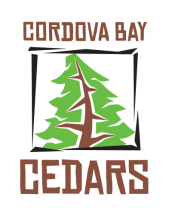 5238 Cordova Bay RoadVictoria, BC  V8Y 2L2Telephone:  250.658.5315 / Facsimile:  250.658.4014Website:  https://cordovabay.sd63.bc.caJune 25, 2019Dear Parents/Guardians of __________________:Re:  Kindergarten Gradual Entry Plan for September 2019Here is your child’s gradual entry schedule for September 4th to September 10th. (All children will attend every day of the gradual entry period:  September 4, 5, 6, 9, 10, 2019. Kindergarten students will not attend on Tuesday, September 3, 2019.)During the first week of school, children attend in smaller groups and for shorter times. This allows time for a small group of children to meet each other and the teacher and to familiarize themselves with the Kindergarten classroom and the school.  Your child's group will be: Group ___ for September 4, 5, 6Group ___ for September 9 and 10  Each Kindergarten class has been divided into groups.  Children attend once each day but at a different time so they can experience all of the day's routines but for a short time and with a small group of children.  When children are attending in the first and third visit they will need a small snack, perhaps a drink and a piece of fruit.   On the day they attend for the second visit they will need a lunch.  On Monday, September 9th and Tuesday, September 10th, half the class attends together.  Children will be here over lunch time on one of those days, so they will need a lunch.Although your child has been placed in a class, if there is an increase or decrease in Kindergarten enrollment over the summer, there is a possibility that your child's placement could change in September.  Should your situation change over the summer and your child will not be attending Kindergarten at Cordova Bay in September, please contact the school as soon as possible.  Also attached for you is a school supply list. The school office is closed for the summer from July 8 to August 23.  For general updates and Kindergarten information, we encourage you to visit our school website and subscribe to our forums.  We look forward to seeing you in September!Sincerely,Mary Lynn HeronPrincipal1st VISIT2nd VISIT3rd VISIT8:40 am to 10:10 am10:30 am - 12:15 pm1:00 pm to 2:40 pm(Snack Needed)(Lunch Needed)(Snack Needed)Wednesday, Sep. 4Group AGroup BGroup CThursday, Sep. 5Group BGroup CGroup AFriday, Sep. 6Group CGroup AGroup BMonday, Sep. 9Group 18:40 am to 10:30 am(Snack Needed)Group 211:30 am to 2:40 pm(Lunch Needed)Tuesday, Sep. 10Group 28:40 am to 10:30 am(Snack Needed)Group 111:30 am to 2:40 pm(Lunch NeededWednesday, Sep. 11Regular attendance begins (8:40 am to 2:48 pm)Regular attendance begins (8:40 am to 2:48 pm)